Отчет (информация) о состоянии коррупции и реализации антикоррупционной политики в Агентстве инвестиционного развития Республики Татарстан в 2017 году1) Меры по противодействию коррупции, реализованные в органе*А) В 2017 году работа в сфере противодействия коррупции в Агентстве осуществлялась в соответствии с Постановлением Кабинета Министров Республики Татарстан от 19.07.2014 № 512 «Об утверждении Государственной программы «Реализация антикоррупционной политики Республики Татарстан на                  2015-2020 годы».В целях обеспечения исполнения мероприятий Государственной программы приказом Агентства от 28.11.2014 № 180/2лс утверждена Программа Агентства инвестиционного развития Республики Татарстан по реализации антикоррупционной политики на 2015-2020 годы (далее – Программа). Для её актуализации приказом Агентства от 06.05.2016 г. № 9 в Программу были внесены соответствующие изменения.План мероприятий по реализации Программы доведен до ответственных исполнителей, текст Программы размещен на официальном сайте Агентства в разделе «Противодействие коррупции».Одним из инструментов профилактики коррупционных проявлений в Агентстве в 2017 году являлась деятельность Комиссии Агентства по соблюдению требований к служебному поведению государственных гражданских служащих Республики Татарстан и урегулированию конфликта интересов и Комиссии при руководителе Агентства инвестиционного развития Республики Татарстан по противодействию коррупции.Повышению эффективности деятельности указанных комиссий и принятию ими объективных решений способствовало включение в их состав, помимо государственных гражданских служащих Агентства, представителей научных организаций, образовательных учреждений и общественности.Заседания комиссий проводились в соответствии с утвержденными планами работы. Протоколы заседаний, планы деятельности комиссий, фото и видеоматериалы размещены на официальном сайте Агентства в разделе «Противодействие коррупции».В 2017 году проведено 4 заседания Комиссии при руководителе Агентства инвестиционного развития Республики Татарстан по противодействию коррупции. На заседаниях были затронуты вопросы, связанные с предупреждением коррупционных правонарушений, обеспечением прозрачности деятельности Агентства, формированием нетерпимого отношения к коррупционным действиям и иные вопросы.В частности рассматривались: методические рекомендации по заполнению справок о доходах, расходах, об имуществе и обязательствах имущественного характера, а также доходах, расходах, об имуществе и обязательствах имущественного характера своих супруг (супругов) и несовершеннолетних детей, состояние работы по проведению антикоррупционной экспертизы нормативных правовых актов и проектов нормативных правовых актов, итоги предоставления государственными гражданскими служащими Агентства сведений о доходах, расходах, об имуществе и обязательствах имущественного характера, результатах надзора за исполнением законодательства о противодействии коррупции, состояние работы по выявлению конфликта интересов лиц, замещающих должности государственной гражданской службы в Агентстве, и мерах по её совершенствованию, информационно-аналитический материал «Мониторинг эффективности деятельности органов исполнительной власти Республики Татарстан, территориальных органов федеральных органов исполнительной власти по Республике Татарстан, органов местного самоуправления муниципальных районов и городских округов Республики Татарстан по реализации антикоррупционных мер на территории Республики Татарстан за 2016 год», деятельность комиссии Агентства инвестиционного развития Республики Татарстан по соблюдению требований к служебному поведению государственных гражданских служащих и урегулированию конфликта интересов, контроль за расходом бюджетных средств и размещением государственного заказа Агентством.В 2017 году проведено 4 заседания Комиссии Агентства по соблюдению требований к служебному поведению государственных гражданских служащих Республики Татарстан и урегулированию конфликта интересов. На заседаниях рассматривалась информация о приеме на работу лиц, ранее замещавших должности государственной гражданской службы в Агентстве.На официальном сайте Агентства в разделе «Противодействие коррупции» размещена информация о работе «телефона доверия», по которому граждане могут сообщать информацию о фактах коррупционной направленности. Также имеется возможность подачи обращений через интернет-приемную, электронную почту. В 2017 году обращений от граждан о признаках коррупционных правонарушений не поступало.Проведение закупок в 2017 году проводилось в строгом  соответствии с Федеральным законом от 05.04.2013г. №44-ФЗ «О контрактной системе в сфере закупок товаров, работ, услуг для обеспечения государственных и муниципальных нужд». Информация о проведении закупок прозрачна, общедоступна и размещалась на официальном сайте Российской Федерации www.zakupki.gov.ru.Агентство выступало прямым заказчиком при осуществлении закупок товаров, работ, услуг. В связи с незначительным объемом закупок и отсутствием подведомственных учреждений, финансируемых из бюджета, все закупки в         2017 году Агентством осуществлялись самостоятельно, а по централизованному перечню – через уполномоченный орган – Государственный комитет Республики Татарстан по закупкам.Мониторинг цен осуществлялся при каждой закупке, а информация об этом содержится в каждой документации при размещении закупок в разделе «Обоснование начальной (максимальной) цены». Практика изменения условий государственных контрактов в Агентстве отсутствует, обязательными условиями закупок является установление финансового обеспечения заявки и финансового обеспечения контракта в рамках действующего законодательства. В 2017 году фактов, связанных с выявлением несвоевременного исполнения поставщиками своих обязательств по государственным контрактам, не выявлено.По результатам ведомственного финансового контроля нарушений в          2017 году не выявлено.Во исполнение поручения Руководителя Аппарата Президента Республики Татарстан А.А. Сафарова от 07.06.2017 № 02-5543 информация о результатах мониторинга реализации в 2016 году мероприятий по противодействию коррупции изучена  должностным лицом, ответственным за профилактику коррупционных и иных правонарушений в Агентстве. По итогам поручения проанализировано исполнение Программы Агентства инвестиционного развития Республики Татарстан по реализации антикоррупционной политики на 2015-2020 годы, фактов невыполнения мероприятий не установлено.Обучение должностных лиц, ответственных за профилактику коррупционных и иных правонарушений, по программам дополнительного профессионального образования, включающим раздел о функциях органов субъектов Российской Федерации по профилактике коррупционных и иных правонарушений, проводится в рамках курсов повышения квалификации предусмотренных государственной программой «Развитие государственной гражданской службы Республики Татарстан и муниципальной службы в Республике Татарстан на 2014-2019 годы».В рамках проведения предупредительно-профилактических мероприятий по соблюдению служащими запретов, ограничений и требований, установленных в целях противодействия коррупции для сотрудников Агентства был проведен семинар по вопросам разъяснения негативных последствий нарушения законодательства в сфере государственной службы и противодействия коррупции, заполнения сведений о доходах, расходах, об имуществе и обязательствах имущественного характера. На данном семинаре также рассмотрены «Методические рекомендации по вопросам представления сведений о доходах, расходах, об имуществе и обязательствах имущественного характера и заполнения соответствующей формы справки», подготовленные Министерством труда и социальной защиты Российской Федерации.В целях повышения эффективности деятельности комиссии при руководителе Агентства инвестиционного развития Республики Татарстан по противодействию коррупции, и комиссии по соблюдению требований к служебному поведению государственных гражданских служащих Республики Татарстан и урегулированию конфликта интересов разработаны и утверждены планы работы указанных комиссий, в планы включены соответствующие вопросы. Проведен анализ соблюдения государственными гражданскими служащими Агентства запретов, ограничений и требований, установленных в целях противодействия коррупции, по результатам анализа случаев несоблюдения лицами, замещающими должности гражданской службы в Агентстве, указанных запретов, ограничений и требований, а также требований о предотвращении и об урегулировании конфликта интересов не установлено. 	Учитывая изложенное, меры юридической ответственности, предусмотренные законодательством в случае несоблюдения запретов, ограничений и требований, установленных в целях противодействия коррупции, к государственным гражданским служащими Агентства не применялись.Кроме того, в целях предупреждения коррупции в организациях, созданных для выполнения задач, поставленных перед Агентством, с юридическими службами указанных организаций проведена соответствующая разъяснительная работа.Б) В 2017 году Агентством разработано 2 нормативных правовых акта, направленных на сокращение коррупционных проявлений в Агентстве:приказ от 24.07.2017 № 14 «О порядке разрешения  представителем нанимателя государственному гражданскому служащему Республики Татарстан в Агентстве инвестиционного развития Республики Татарстан участвовать на безвозмездной основе в управлении некоммерческими организациями в качестве единоличного исполнительного органа или входить в состав их коллегиальных органов управления»;приказ от 26.12.2017 №40 «Об утверждении Перечня должностей государственной гражданской службы Республики Татарстан в Агентстве инвестиционного развития Республики Татарстан, замещение которых связано с коррупционными рисками, при замещении которых государственные гражданские служащие обязаны представлять сведения о своих доходах, расходах, об имуществе и обязательствах имущественного характера, а также сведения  о доходах, расходах, об имуществе и обязательствах имущественного характера своих супруги (супруга) и несовершеннолетних детей».В) В соответствии с постановлением Кабинета Министров Республики Татарстан от 19.07.2014 № 512 «Об утверждении государственной программы «Реализация антикоррупционной политики Республики Татарстан на                    2015 – 2020 годы» приказом Агентства от 28.11.2014 № 180/2лс утверждена Программа Агентства инвестиционного развития Республики Татарстан по реализации антикоррупционной политики на 2015-2020 годы (с изменениями, внесенными приказом Агентства от 06.05.2016 г. № 9). Программа разработана с учетом целей и задач государственной программы «Реализация антикоррупционной политики Республики Татарстан на 2015 – 2020 годы» и размещена в разделе «Противодействие коррупции» официального сайта Агентства.Ежеквартально отчеты о реализации мероприятий Государственной программы направлялись в Министерство юстиции Республики Татарстан и размещались на сайте Агентства в разделе «Противодействие коррупции».Отчеты об исполнении ведомственной антикоррупционной Программы заслушивались на заседаниях Комиссии по противодействию коррупции в целях принятия оперативных мер в работе по профилактике и противодействию коррупции, заседаниях Общественного совета при Агентстве, а также размещаются на официальном сайте Агентства в разделе «Противодействие коррупции».Текст Программы доведен до сведения всех сотрудников и также размещен на сайте Агентства в соответствующем разделе.Г) В 2017 году для проведения независимой антикоррупционной экспертизы на официальном сайте Агентства размещены 14 проектов нормативных правовых актов:проект Постановления Кабинета Министров Республики Татарстан «О внесении изменений в постановление Кабинета Министров Республики Татарстан от 30.12.2015 № 1034 «Об утверждении Порядка рассмотрения документов, обосновывающих соответствие объекта социально-культурного и коммунально-бытового назначения, масштабного инвестиционного проекта критериям, установленным Земельным кодексом Республики Татарстан, для предоставления земельных участков в аренду без проведения торгов в соответствии с распоряжениями Президента Республики Татарстан»;проект Постановления Кабинета Министров Республики Татарстан «Об утверждении Порядка формирования и использования бюджетных ассигнований Инвестиционного фонда Республики Татарстан»;проект Постановления Кабинета Министров Республики Татарстан «О внесении изменений в Порядок предоставления субсидий на возмещение затрат организаций, связанных с участием в реализации имиджевой кампании «Invest in Tatarstan», утвержденный постановлением Кабинета Министров Республики Татарстан от 22.12.2012 № 1116»;проект Указа Президента Республики Татарстан «О внесении изменений в состав Инвестиционного совета Республики Татарстан»;проект приказа Агентства «Об утверждении Перечня должностей государственной гражданской службы в Агентстве инвестиционного развития Республики Татарстан, исполнение должностных обязанностей по которым связано с использованием сведений, составляющих государственную тайну, при назначении на которые конкурс может не проводиться»;проект приказа Агентства «Об утверждении порядка приема, обработки и проверки сведений об адресах сайтов и (или) страниц сайтов в информационно –телекоммуникационной сети «Интернет», на которых граждане, претендующие на замещение должностей государственной гражданской службы Республики Татарстан в Агентстве инвестиционного развития Республики Татарстан, и государственные гражданские служащие Республики Татарстан в Агентстве инвестиционного развития Республики Татарстан размещали общедоступную информацию, а также данные, позволяющие их идентифицировать»;проект приказа Агентства «О порядке разрешения представителем нанимателя государственному гражданскому служащему Республики Татарстана в Агентстве инвестиционного развития Республики Татарстан участвовать на безвозмездной основе в управлении некоммерческими организациями в качестве единоличного исполнительного органа или входить в состав их коллегиальных органов управления»;проект Постановления Кабинета Министров Республики Татарстан «О внесении изменений в постановление Кабинета Министров Республики Татарстан от 30.12.2015 № 1034 «Об утверждении Порядка рассмотрения документов, обосновывающих соответствие объекта социально-культурного и коммунально-бытового назначения, масштабного инвестиционного проекта критериям, установленным Земельным кодексом Республики Татарстан, для предоставления земельных участков в аренду без проведения торгов в соответствии с распоряжениями Президента Республики Татарстан»;проект Постановления Кабинета Министров Республики Татарстан «О внесении изменений в отдельные акты Кабинета Министров Республики Татарстан»;проект Указа Президента Республики Татарстан «О внесении изменений в Положение об Инвестиционном совете Республики Татарстан»;проект Постановления Кабинета Министров Республики Татарстан «О признании утратившим силу постановления Кабинета Министров Республики Татарстан от 27.07.2016 N 512 «Об утверждении Порядка предоставления субсидии автономной некоммерческой организации «Дирекция международных программ»;проект приказа Агентства «О конкурсе на замещение вакантной должности государственной гражданской службы Республики Татарстан (включение в кадровый резерв) в Агентстве инвестиционного развития Республики Татарстан»;проект Постановления Кабинета Министров Республики Татарстан «О внесении изменений в постановление Кабинета Министров Республики Татарстан от 11.07.2016 № 474 «О назначении представителей Республики Татарстан в правлении автономной некоммерческой организации «Дирекция международных программ»;проект приказа Агентства «Об утверждении Перечня должностей государственной гражданской службы Республики Татарстан в Агентстве инвестиционного развития Республики Татарстан, замещение которых связано с коррупционными рисками, при замещении которых государственные гражданские служащие обязаны представлять сведения о своих доходах, расходах, об имуществе и обязательствах имущественного характера, а также сведения о доходах, расходах, об имуществе и обязательствах имущественного характера своих супруги (супруга) и несовершеннолетних детей».В 2017 году проведена ведомственная антикоррупционная экспертиза            14 разработанных Агентством проектов нормативных правовых актов. По результатам каждой экспертизы должностным лицом, ответственным за ее проведение, составляется заключение, содержащее основания для проведения, наличие или отсутствие в анализируемом проекте коррупциогенных норм. В результате ведомственной антикоррупционной экспертизы в 2017 году в проектах нормативных правовых актов коррупциогенных факторов не выявлено.Д) 30 марта 2017 года для сотрудников Агентства был проведен семинар по вопросам разъяснения негативных последствий нарушения законодательства в сфере государственной службы и противодействия коррупции, заполнения сведений о доходах, расходах, об имуществе и обязательствах имущественного характера. На данном семинаре также рассмотрены «Методические рекомендации по вопросам представления сведений о доходах, расходах, об имуществе и обязательствах имущественного характера и заполнения соответствующей формы справки», подготовленные Министерством труда и социальной защиты Российской Федерации. Лицом, ответственным за работу по профилактике коррупционных и иных правонарушений, в 2017 году государственным гражданским служащим Агентства систематически предоставлялись разъяснения по соблюдению ограничений, запретов, исполнению обязанностей, установленных в целях противодействия коррупции, принятию мер по предотвращению и урегулированию конфликта интересов, недопущению в своей деятельности коррупционно опасного поведения.Кроме того, на регулярной основе проводились аппаратные совещания Агентства, в повестку дня которых включался вопрос по соблюдению государственными гражданскими служащими ограничений, запретов и по исполнению обязанностей, установленных в целях противодействия коррупции, в том числе ограничений, касающихся дарения и получения подарков.В фойе 1 этажа здания Агентства расположен информационный стенд «Противодействие коррупции», на котором размещена антикоррупционная программа, информационные материалы о противодействии коррупции. В 2017 году информация на стенде регулярно обновлялась по мере внесения изменений в антикоррупционное законодательство.За предоставлением бесплатной юридической или правовой помощи в        2017 году граждане в Агентство не обращались. Е) Обеспечение публичности и информационной открытости деятельности Агентства осуществляется путем регулярной публикации новостей и актуализации информации раздела «Противодействие коррупции» на официальном сайте Агентства.Ж) В 2017 году в рамках государственной поддержки общественной деятельности по противодействию коррупции, осуществляемой Агентством, при участии представителей общественности, членов Общественного совета при Агентстве проводилось рассмотрение вопроса ходе исполнения ведомственной антикоррупционной программы Агентства, поскольку снижение уровня коррупции является неотъемлемой частью работы по повышению инвестиционной привлекательности региона.2) Состояние коррупции в органе А) В 2017 году преступления и правонарушения коррупционной направленности в Агентстве не выявлялись;Б) Должностные лица Агентства за совершение преступлений коррупционной направленности  к уголовной ответственности в 2017 году не привлекались;В) Штатная численность Агентства на конец 2017 года составляла 30 человек. Из них 26 человек являлись государственными гражданскими служащими.В Перечень должностей государственной гражданской службы Республики Татарстан в Агентстве инвестиционного развития Республики Татарстан, замещение которых связано с коррупционными рисками, при замещении которых государственные гражданские служащие обязаны представлять сведения о своих доходах, расходах, об имуществе и обязательствах имущественного характера и о доходах, расходах, об имуществе и обязательствах имущественного характера своих супруги (супруга) и несовершеннолетних детей, утвержденный приказом Агентства от 26.12.2017 №40 включено 16 должностей.В 2017 году оснований для проведения проверок в отношении государственных гражданских служащих Агентства не возникало, в этой связи проверки не проводились. Государственные гражданские служащие Агентства к дисциплинарной ответственности за нарушение антикоррупционного законодательства, а также законодательства о государственной гражданской службе не привлекались. Г) Агентством с целью выявления отношения граждан к коррупции как к социальному явлению, а также установления причин и условий её возникновения и совершения в 2017 году проводился анкетный опрос.По данным опроса, распространению коррупции в большей степени может способствовать низкий уровень заработной платы государственных гражданских служащих, возможность различных трактовок законодательных актов и норм, несовершенство законодательства. Часть респондентов затруднились ответить на данный вопрос.Большинство респондентов считают меры, предпринимаемые по борьбе с коррупцией, эффективными. Почти половина опрошенных затруднилась назвать наиболее распространенный вид коррупции.  Среди наиболее распространенных видов коррупции респондентами были отмечены присвоение бюджетных средств, содействие в решении каких-либо вопросов по признакам родства, землячества. Подавляющее большинство опрошенных не смогло указать ситуации, при которых чаще всего происходят коррупционные действия внутри системы государственной гражданской службы, однако ряд респондентов отметили такие ситуации как проведение проверок со стороны контролирующих органов и проведение процедуры государственных закупок.На вопрос «существует ли коррупция в Агентстве инвестиционного развития Республики Татарстан» 80% респондентов ответили отрицательно, остальные затруднились ответить на данный вопрос. Ни один из опрошенных не сталкивался со случаями, когда должностные лица Агентства, к которым они обращались, ожидали от них материального вознаграждения, услуги. Среди основных причин коррупции респонденты назвали низкую заработную плату государственных гражданских служащих, несовершенство законодательства, отсутствие гласности о выявленных случаях коррупции, стремление должностного лица, чиновника получить дополнительный доход или выгоду. Часть респондентов затруднилась ответить на данный вопрос.Подавляющее большинство респондентов считают вознаграждение за оказание услуги, которую государственный служащий должен выполнять в силу своих обязанностей, недопустимым. Значительная часть опрошенных считает, что снижению уровня коррупции в обществе будет способствовать повышение оплаты труда государственных служащих и неотвратимость и жесткость наказаний за коррупционные деяния.Кроме того, среди вариантов решения данной проблемы респондентами были предложены: систематическая разъяснительная и правовая работа среди населения, более широкое привлечение населения и общественных объединений к борьбе с проявлениями коррупции. По результатам опроса большая часть респондентов считают систему телефонов доверия неэффективной или недостаточно эффективной; Д) При оценке коррупционных рисков, существующих в деятельности Агентства, следует отметить, что государственные услуги Агентством не оказываются, что в целом существенно снижает уровень коррупционных рисков. Проведение закупок проводится в строгом  соответствии с законодательством. Информация о проведении Агентством закупок является прозрачной, общедоступной и размещается на официальном сайте Российской Федерации www.zakupki.gov.ru.Прием на работу и назначение на должность в Агентстве также осуществляется в строгом в соответствии с законодательством, с применением конкурсных процедур.По роду своей деятельности работа непосредственно с заявителями (физическими и юридическими лицами) осуществляется двумя структурными подразделениями Агентства – отделом поддержки и сопровождения инвестиционных проектов и отделом экспертизы инвестиционных проектов. Сотрудники указанных отделов включены в Перечень должностей государственной гражданской службы Республики Татарстан в Агентстве инвестиционного развития Республики Татарстан, замещение которых связано с коррупционными рисками.Вышеуказанное свидетельствует о том, что существующие в деятельности Агентства коррупционные риски успешно минимизируются.3) Работа кадровой службы (ответственных за профилактику коррупционных и иных правонарушений)А) В соответствии с Приказом Агентства от 28.09.2015 № 113/2лс «О назначении ответственного лица по предупреждению коррупционных правонарушений, за работу комиссии при Руководителе Агентства инвестиционного развития Республики Татарстан по противодействию коррупции, за работу комиссии по соблюдению требований к служебному поведению государственных гражданских служащих Республики Татарстан и урегулированию конфликта интересов Агентства инвестиционного развития Республики Татарстан, за работу Общественного совета при Агентстве инвестиционного развития Республики Татарстан» ответственным лицом за работу по профилактике коррупционных и иных правонарушений назначен ведущий советник юридического отдела Агентства (Карпов О.А.).Информация о должностном лице, ответственном за профилактику коррупционных и иных правонарушений, размещена на официальном сайте Агентства в разделе «Противодействие коррупции».В 2017 году лицом, ответственным на профилактику коррупционных и иных правонарушений, проведен анализ соблюдения государственными служащими Агентства требований к служебному поведению, ограничений и запретов, предусмотренных законодательством о государственной службе, оснований для проведения проверки соблюдения государственными гражданскими служащими Агентства требований к служебному поведению не выявлено.В 2017 году сведения о доходах, расходах, об имуществе и обязательствах имущественного характера за 2016 год представили 15 государственных гражданских служащих Агентства. Представленные служащими сведения проверены на правильность заполнения, нарушений в правильности заполнения не выявлено.Информация, являющаяся основанием для осуществления лицом, ответственным за профилактику коррупционных и иных правонарушений, проверки достоверности и полноты сведений о доходах, расходах, об имуществе и обязательствах имущественного характера в 2017 году в Агентство не поступала.Гражданам, впервые принятым на государственную гражданскую службу в Агентство, разъяснялись требования законодательства в части соблюдения ограничений, запретов и по исполнению обязанностей, установленных в целях противодействия коррупции, в том числе ограничений, касающихся дарения и получения подарков. Кроме того, проводится разъяснительная работа  о том, что такое коррупция, о формах ее проявления, об ответственности за коррупционные правонарушения.В 2017 году лицо, ответственное за профилактику коррупционных и иных правонарушений, принимало участие во всероссийской научно-практической конференции по актуальным вопросам формирования антикоррупционных стандартов и их применения.Б) В 2017 году лицом, ответственным за профилактику коррупционных и иных правонарушений, проверки полноты и достоверности сведений о доходах, имуществе и обязательствах имущественного характера не проводились, нарушения не выявлялись.4) Реализация иных мер, предусмотренных законодательством о противодействии коррупцииВо исполнение Федерального закона от 09.02.2009 № 8-ФЗ «Об обеспечении доступа к информации о деятельности государственных органов и органов местного самоуправления» в 2017 году систематически проводилась работа по актуализации информации раздела «Противодействие коррупции» официального сайта Агентства.Раздел «Противодействие коррупции» структурировался согласно требованиям, установленным Постановлением Кабинета Министров Республики Татарстан от 04.04.2013 № 225 «Об утверждении Единых требований к размещению и наполнению разделов официальных сайтов исполнительных органов государственной власти Республики Татарстан в информационно-телекоммуникационной сети «Интернет» по вопросам противодействия коррупции».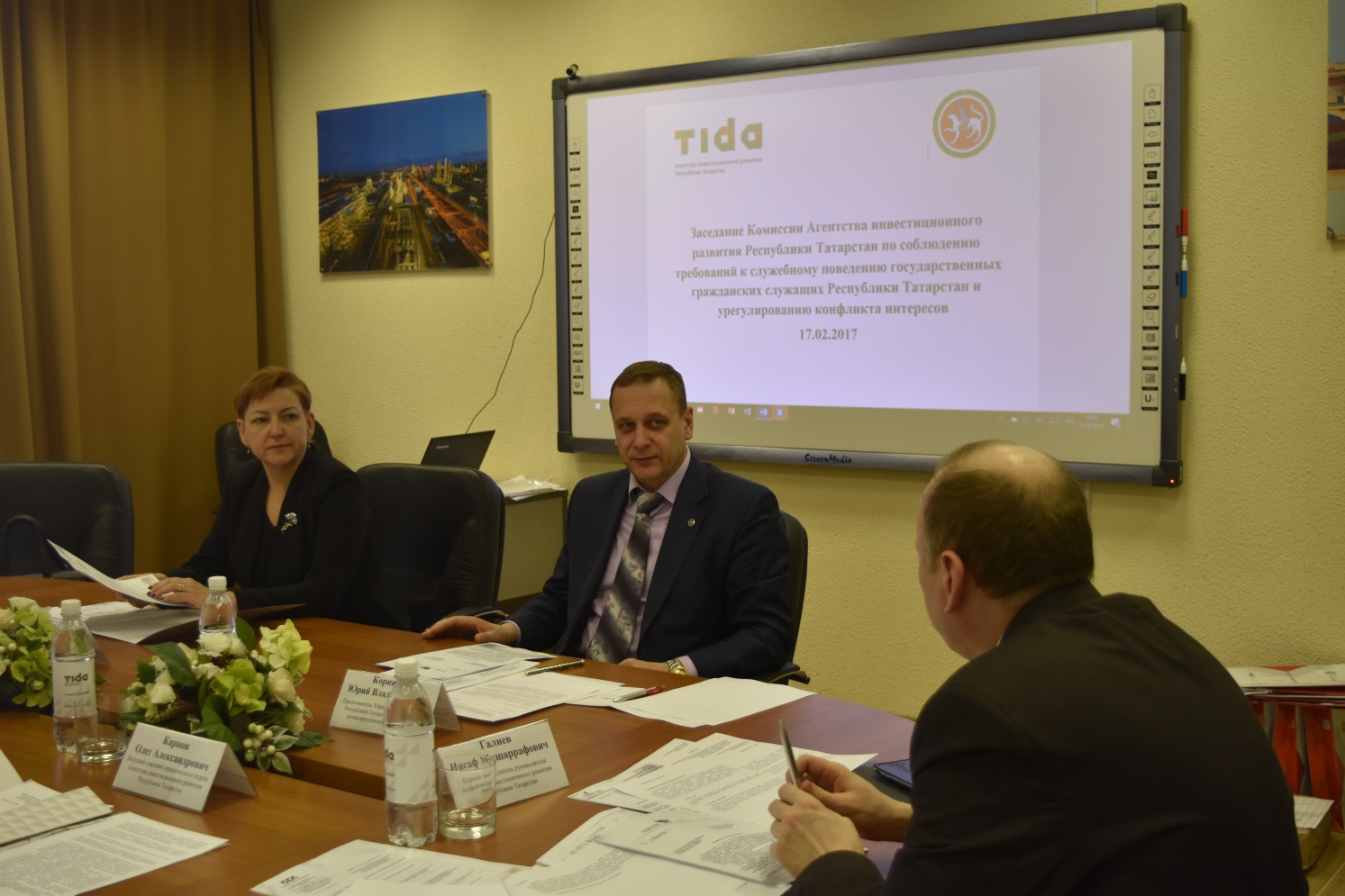 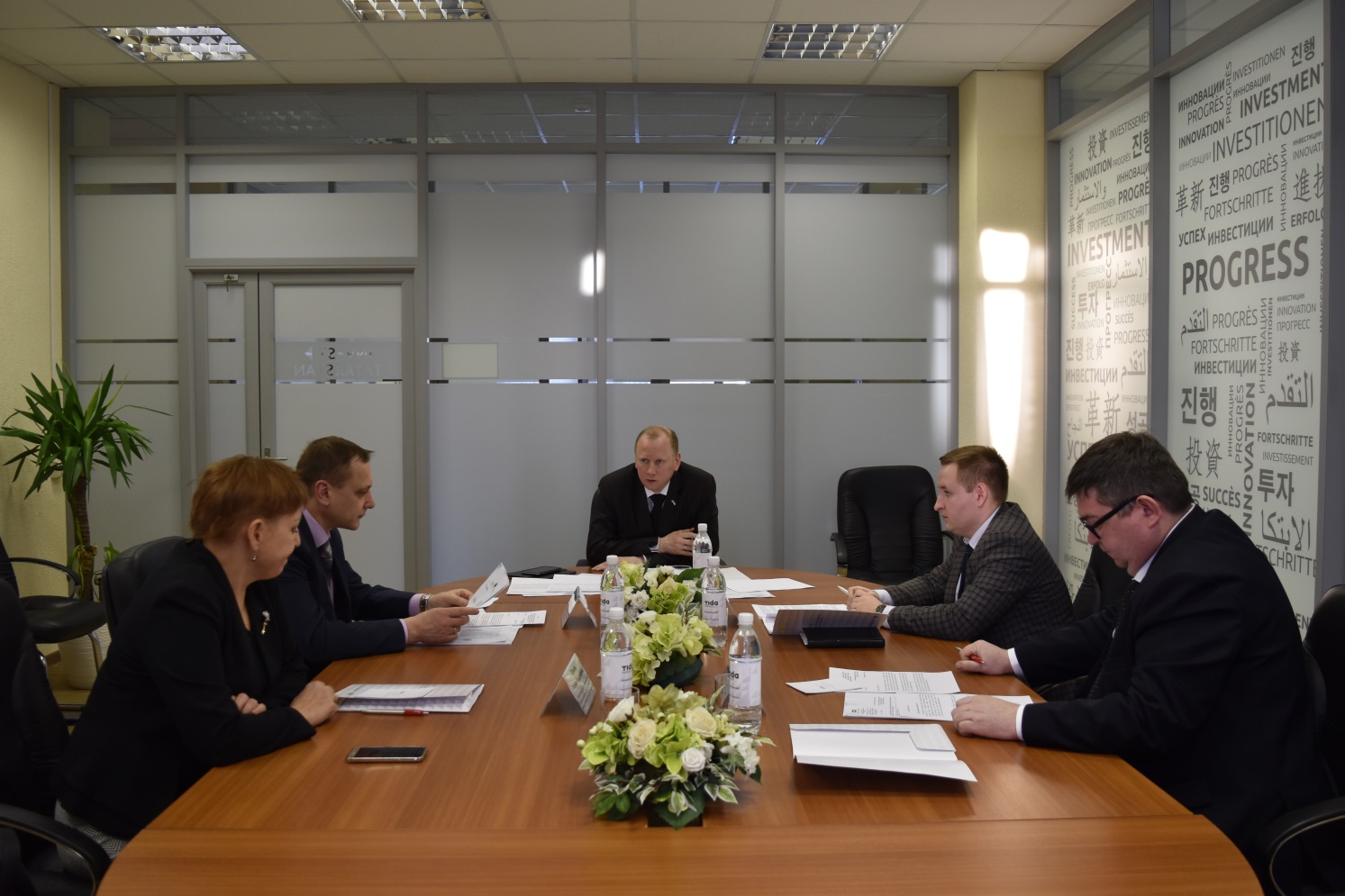 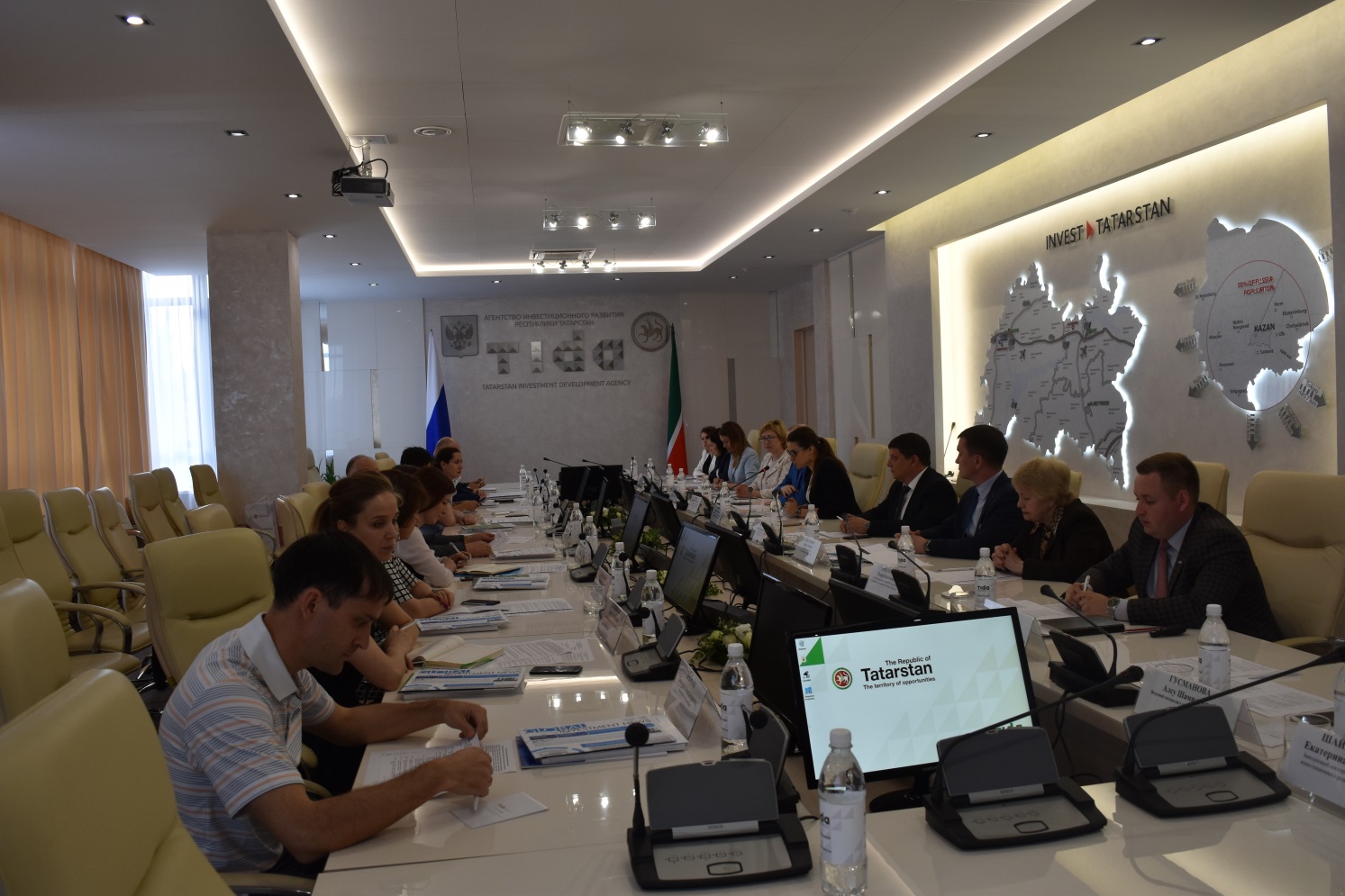 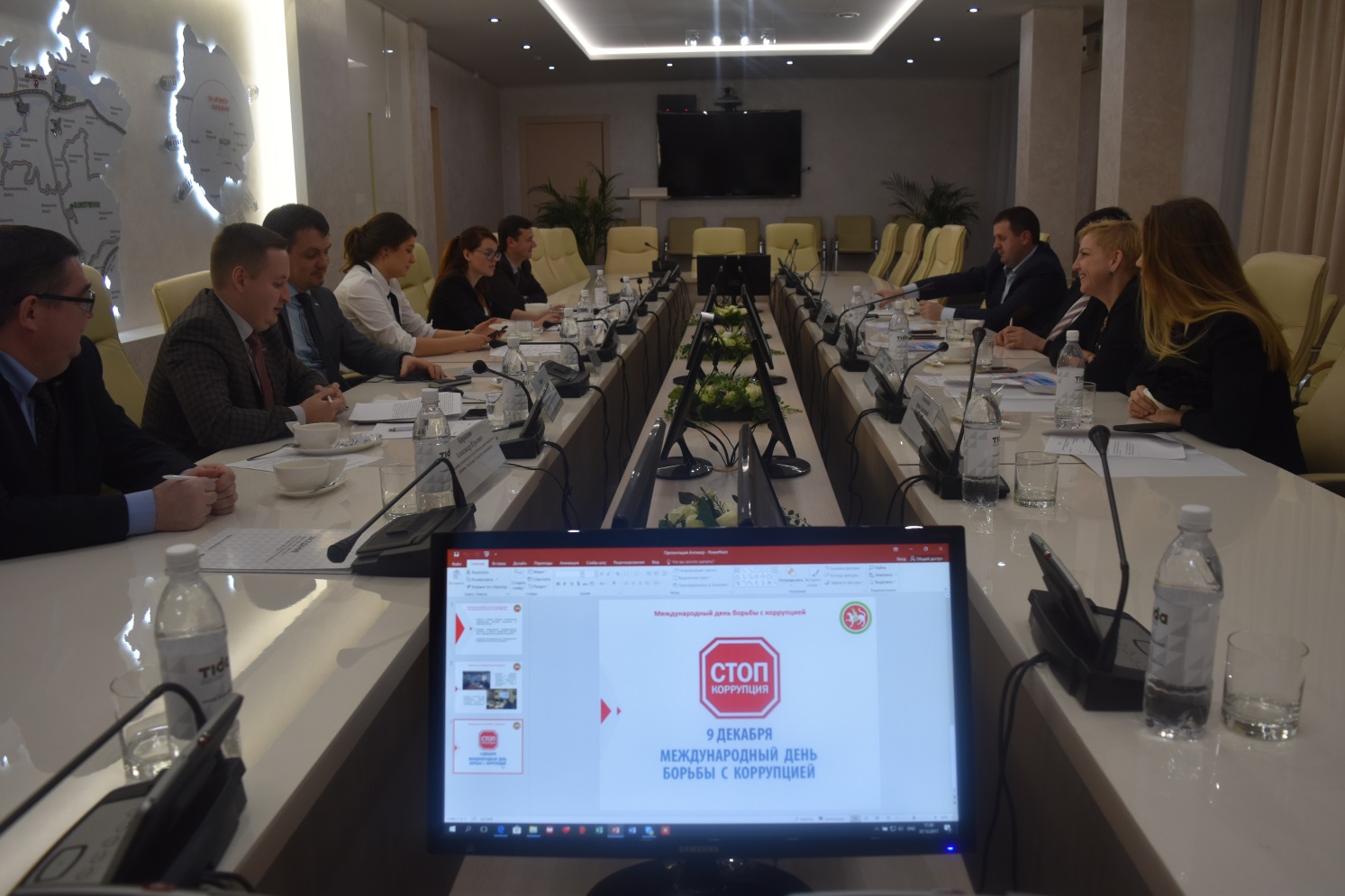 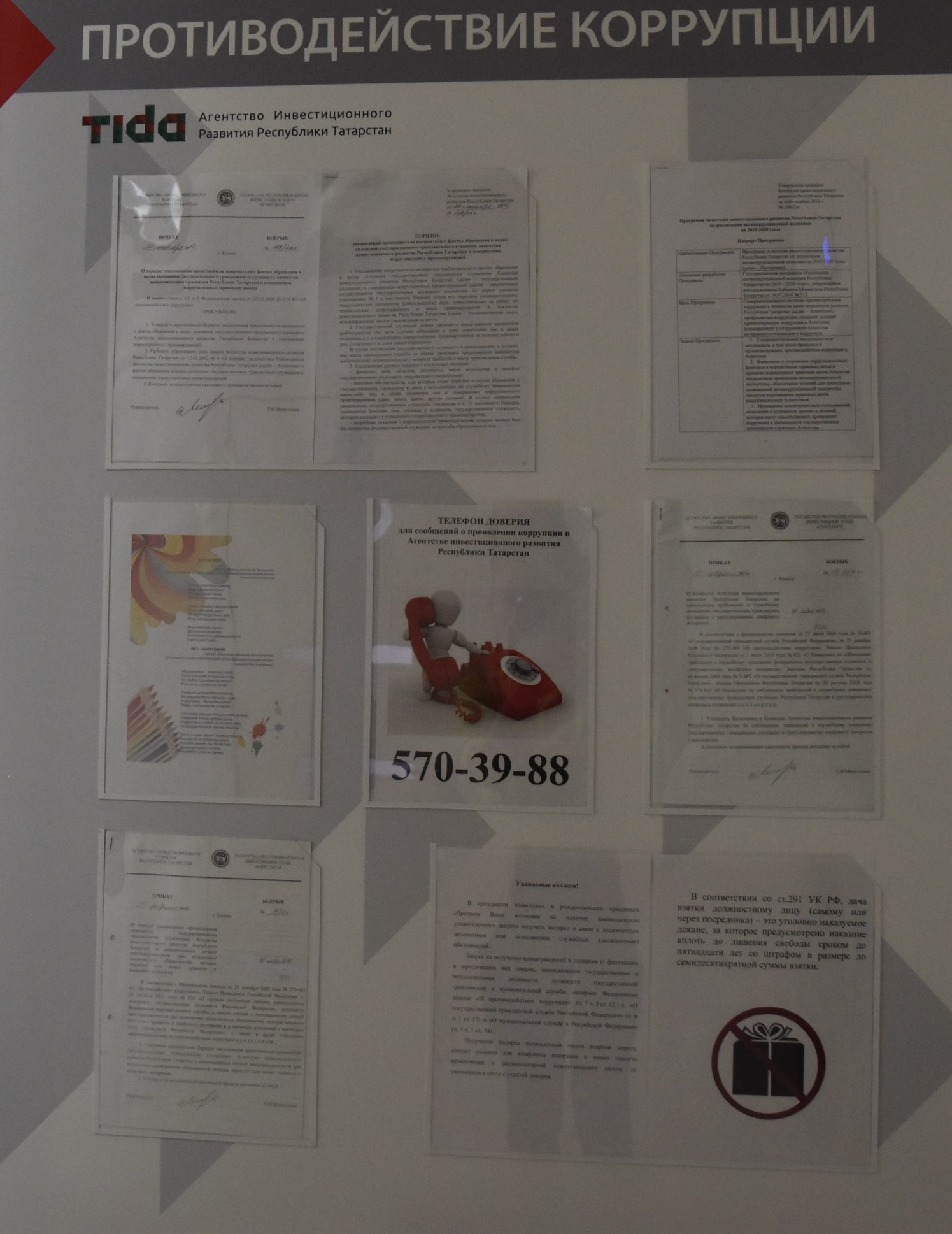 